INDICAÇÃO Nº     Assunto: Reitera a solicitação para verificar a possibilidade de implantação de lombada, travessia elevada de pedestres, conforme o Departamento de Trânsito julgar adequada, nas ruas do bairro Jardim Monte Verde.Senhor Presidente,INDICO ao Sr. Prefeito Municipal, nos termos do Regimento Interno desta Casa de Leis, que se digne V. Ex.ª determinar à Secretaria de obras e Serviços Públicos, através do Departamento de Trânsito, que providencie a implantação de lombada, travessia elevada de pedestres ou a alternativa que o departamento responsável julgar adequada nas ruas do bairro Jardim Monte Verde. Devido a falta de reguladores de velocidade, moradores, pedestres e animais tem corrido riscos com a alta velocidade dos veículos que trafegam no local.Tendo o exposto e já solicitado anteriormente, espera-se que seja executado com urgência.SALA DAS SESSÕES, 19 de outubro de 2020.LEILA BEDANIVereadora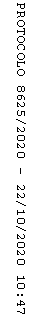 